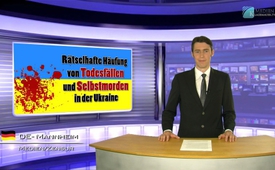 Raadselachtige toename van sterfgevallen en zelfmoorden in Oekraïne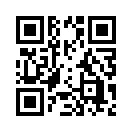 Geachte kijkers, het vermoorden van de Russische oppositioneel Boris Nemzov op 27 februari 2015 kreeg grote opmerkzaamheid door de westerse media. De opschudding in de media en de roep naar opheldering door de politiek, wekten de schijn dat de westerse media kritisch te werk gaan en onze leidinggevende politici zich inzetten voor de opheldering van zulke misdaden.Geachte kijkers, het vermoorden van de Russische oppositioneel Boris Nemzov op 27 februari 2015 kreeg grote opmerkzaamheid door de westerse media. De opschudding in de media en de roep naar opheldering door de politiek, wekten de schijn dat de westerse media kritisch te werk gaan en onze leidinggevende politici zich inzetten voor de opheldering van zulke misdaden. Dat dit geenszins altijd zo is, toont bv. de raadselachtige toename van sterfgevallen en zelfmoorden in Oekraïne: van januari tot maart 2015 zijn in Oekraïne zeven oppositionelen op merkwaardige manier om het leven gekomen. Zij behoorden tot de partij van de vroegere president Viktor Janoekovitsj. Een achtste zou zichzelf al gedood hebben in augustus 2014 door een schot door het hoofd. Ook in april 2015 werden twee personen vermoord, een pro-Russische journalist en een vroegere afgevaardigde van het parlement van de partij van Janoekovitsj. Ook het dodelijke ongeval van de zoon van ex-president Janoekovitsj einde maart komt eerder merkwaardig voor. Deze zogenaamde “zelfmoorden” en “ongevallen” worden echter  doodgezwegen door media en  politiek. Zou dat de reden kunnen zijn dat de omgang met misdaden door het westen afhangt, hoe nuttig ze zijn voor zijn de politiek? Terwijl de moord op Nemzov in ieder geval de westerse Rusland politiek diende – het werd Poetin ten laste gelegd – zou het bericht over de reeks doden van de oppositionelen wel eerder de naam van de Oekraïense regering hebben geschaad. Dit alles schijnt duidelijk niet gewild te zijn door de westerse politiek en de westerse media. Dames en heren, wanneer ook u wilt dat de verkeerde weergave door de media stopt, verspreid dan deze en ook andere uitzendingen van kla.tv. Tot ziens.door ol.Bronnen:www.rtdeutsch.com/15137/international/da-waren-es-nur-noch-erneut-mysterioeser-todesfall-im-umfeld-des-ukrainischen-expraesidenten-
janukowitsch/ 

http://derstandard.at/2000013353394/Raetselhafte-Todesserie-in-der-Ukraine?ref=article

www.welt.de/politik/ausland/article139700754/Mysterioese-Mordserie-versetzt-Kiew-in-Schockzustand.htmlDit zou u ook kunnen interesseren:---Kla.TV – Het andere nieuws ... vrij – onafhankelijk – ongecensureerd ...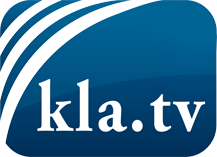 wat de media niet zouden moeten verzwijgen ...zelden gehoord van het volk, voor het volk ...nieuwsupdate elke 3 dagen vanaf 19:45 uur op www.kla.tv/nlHet is de moeite waard om het bij te houden!Gratis abonnement nieuwsbrief 2-wekelijks per E-Mail
verkrijgt u op: www.kla.tv/abo-nlKennisgeving:Tegenstemmen worden helaas steeds weer gecensureerd en onderdrukt. Zolang wij niet volgens de belangen en ideologieën van de kartelmedia journalistiek bedrijven, moeten wij er elk moment op bedacht zijn, dat er voorwendselen zullen worden gezocht om Kla.TV te blokkeren of te benadelen.Verbindt u daarom vandaag nog internetonafhankelijk met het netwerk!
Klickt u hier: www.kla.tv/vernetzung&lang=nlLicence:    Creative Commons-Licentie met naamgeving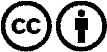 Verspreiding en herbewerking is met naamgeving gewenst! Het materiaal mag echter niet uit de context gehaald gepresenteerd worden.
Met openbaar geld (GEZ, ...) gefinancierde instituties is het gebruik hiervan zonder overleg verboden.Schendingen kunnen strafrechtelijk vervolgd worden.